.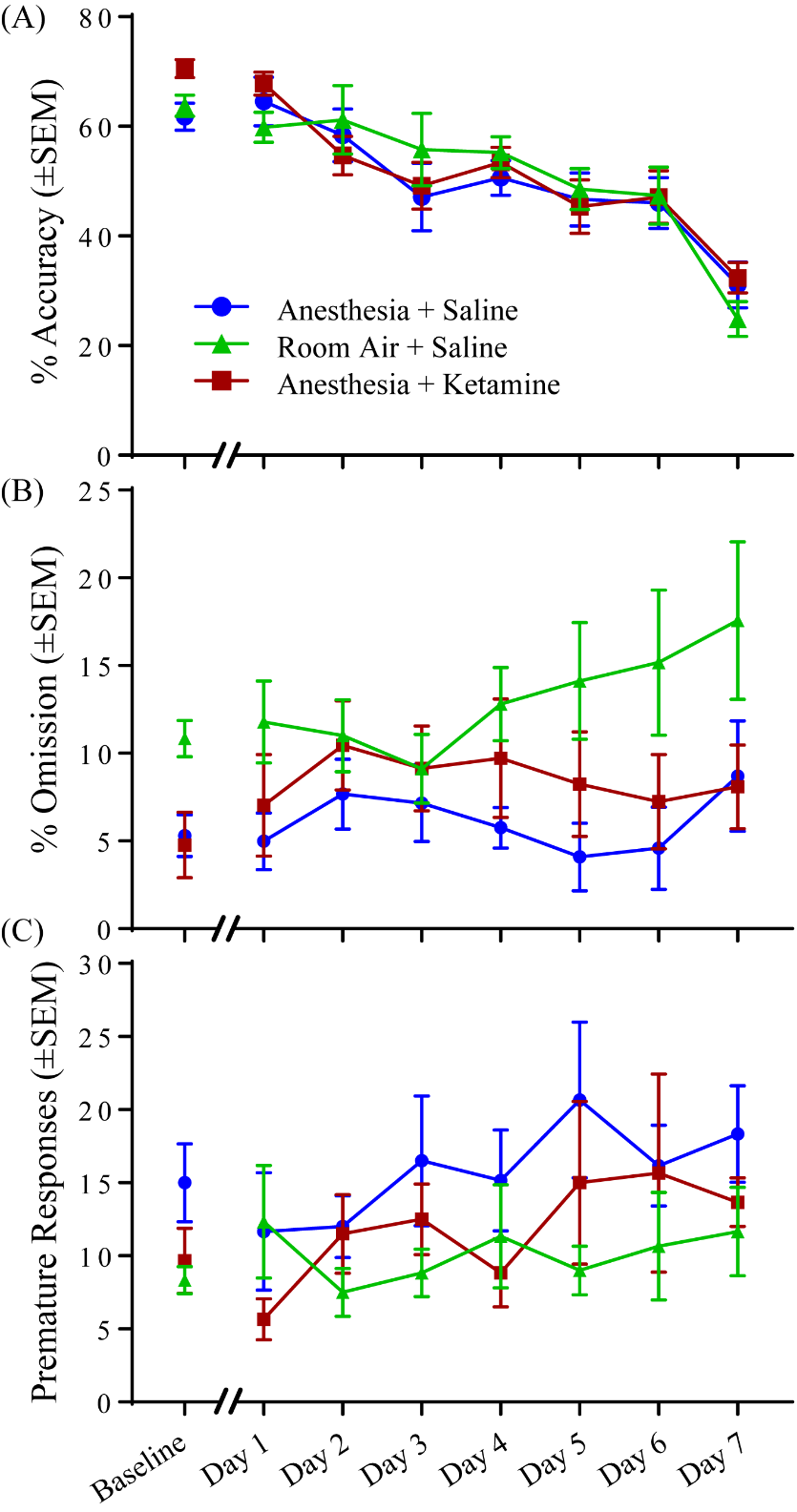 Supplementary Figure 1: Percent accuracy, % omission, and premature responses shown as mean ± SEM measured with the 5-CSRTT for 7 days following manipulations. 